POINSETTIA SALE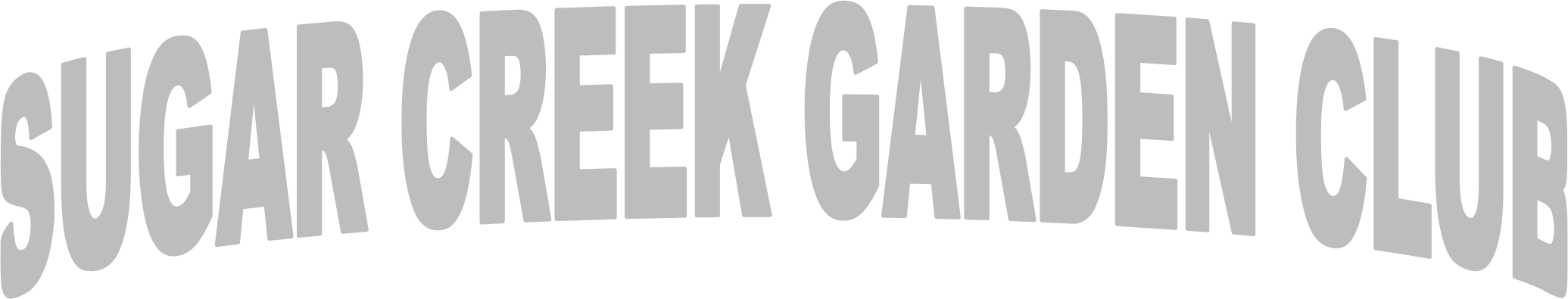 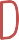 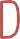 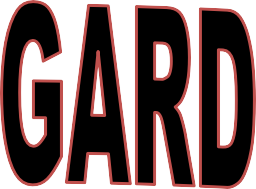 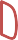 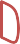 Fresh, floral quality from the supplier to CorneliusRED6” with speed cover: 13-15”tall, 5-7 flowers/pot $10SUPPORT OUR NEIGHBORHOOD BEAUTIFICATION PROJECTSNUMBER 6” 	X $10 =$ 	NAME					 ADDRESS					 CITY, STATE, ZIP 				 PHONE_HOME 	CELL 				E-mail  	CHECK MADE OUT TO SUGAR CREEK GARDEN CLUB $ 	ORDERS DUE BY OCTOBER 19Judy Johnson	713-253-1429Karen Smith 713-898-9082Susan Mclaughlin(Taylor) 2518 Country Club, Sugar Land , TX 77478 Pick up at above address Dec 2, from 11AM-1:30 PM